Vadovaudamasi Lietuvos Respublikos vietos savivaldos įstatymo 16 straipsnio 2 dalies 24 punktu ir atsižvelgdama į Pagėgių  savivaldybės mero Vaido Bendaravičiaus 2019 m. liepos 17 d. siūlymą „Dėl Pagėgių palaikomojo gydymo, slaugos ir senelių globos namų 2017−2018 metų finansinės  atskaitomybės ir  veiklos  nepriklausomo audito atlikimo“,  Pagėgių savivaldybės  taryba n u s p r e n d ž i a:Atlikti Pagėgių palaikomojo gydymo, slaugos ir senelių globos namų 2017−2018 metų finansinės atskaitomybės ir veiklos nepriklausomą auditą.Įpareigoti Savivaldybės administracijos direktorių atlikti Pagėgių palaikomojo gydymo, slaugos ir senelių globos namų 2017−2018 metų finansinės atskaitomybės ir veiklos nepriklausomo audito paslaugos viešąjį pirkimą. Sprendimą paskelbti Pagėgių savivaldybės interneto svetainėje www.pagegiai.lt.	Šis sprendimas gali būti skundžiamas Regionų apygardos administracinio teismo Klaipėdos rūmams (Galinio Pylimo g. 9, 91230 Klaipėda) Lietuvos Respublikos administracinių bylų teisenos įstatymo nustatyta tvarka per 1 (vieną) mėnesį nuo sprendimo paskelbimo dienos.SUDERINTA:Administracijos direktorė				                         Jūratė MažutienėFinansų skyriaus vyriausioji specialistė			                 Marija KuzmarskienėDokumentų valdymo ir teisės skyriaus vyriausiasis specialistas (juristas)                   Valdas VytuvisCivilinės metrikacijos ir viešosios tvarkos skyriausvyriausioji specialistė − kalbos ir archyvo tvarkytoja    	Laimutė MickevičienėParengė Rita Vidraitė,Mero patarėjaAtsižvelgdamas į 2019 m. liepos 4 d. darbo grupės „Dėl darbo grupės sudarymo Birutės Zakarauskienės prašymui ištirti“ pateiktas išvadas ir siūlymą, s i ū l a u priimti sprendimą dėl Pagėgių palaikomojo gydymo slaugos ir senelių globos namų 2017 – 2018 metų finansinės atskaitomybės ir veiklos nepriklausomo audito atlikimo.Meras					                 Vaidas BendaravičiusPagėgių savivaldybės tarybos	 veiklos reglamento	 2 priedasPAGĖGIŲ SAVIVALDYBĖS TARYBOS SPRENDIMO PROJEKTO„dĖl pagėgių palaikomojo gydymo, slaugos ir senelių globos namų 2017-2018 metų finansinės atskaitomybės ir veiklos nepriklausomo audito atlikimo“AIŠKINAMASIS RAŠTAS2019-07-17Parengto projekto tikslai ir uždaviniai.Siūloma priimti sprendimą dėl Pagėgių palaikomojo gydymo slaugos ir senelių globos namų 2017 – 2018 metų finansinės atskaitomybės ir veiklos nepriklausomo audito atlikimo.Kaip šiuo metu yra sureguliuoti projekte aptarti klausimai?Sprendimo projektas parengtas vadovaujantis Lietuvos Respublikos vietos savivaldos įstatymo 16 straipsnio 2 dalies 24 punktu ir Pagėgių savivaldybės mero Vaido Bendaravičiaus 2019 m. liepos 17 d. siūlymu „Dėl Pagėgių palaikomojo gydymo slaugos ir senelių globos namų 2017 – 2018 metų finansinės atskaitomybės ir veiklos nepriklausomo audito atlikimo“.Kokių teigiamų rezultatų laukiama?Bus atliktas finansinės atskaitomybės ir veiklos nepriklausomas auditas. Galimos neigiamos priimto projekto pasekmės ir kokių priemonių reikėtų imtis, kad tokių pasekmių būtų išvengta?Neigiamų pasekmių nenumatyta.Kokius galiojančius aktus (tarybos, mero, Savivaldybės administracijos direktoriaus) reikėtų pakeisti ir panaikinti, priėmus sprendimą pagal teikiamą projektą?Dėl priimto sprendimo keisti ir naikinti galiojančių aktų nereikės. Jeigu priimtam sprendimui reikės kito tarybos sprendimo, mero potvarkio ar administracijos direktoriaus įsakymo, kas ir kada juos turėtų parengti?Rengti turėtų pagal poreikį ir kompetencijos ribas.Ar reikalinga atlikti sprendimo projekto antikorupcinį vertinimą?Šis sprendimas antikorupciniu požiūriu nevertinamas.Sprendimo vykdytojai ir įvykdymo terminai, lėšų, reikalingų sprendimui įgyvendinti, poreikis (jeigu tai numatoma – derinti su Finansų skyriumi).Numatyta derinti su Finansų skyriumi, dėl lėšų skyrimo nepriklausomo audito paslaugų pirkimui.Projekto rengimo metu gauti specialistų vertinimai ir išvados, ekonominiai apskaičiavimai (sąmatos) ir konkretūs finansavimo šaltiniai.Neigiamų specialistų vertinimų ir išvadų negauta.  Projekto rengėjas ar rengėjų grupė.Mero patarėja Rita Vidraitė , tel. 57361, el. p. r.vidraite@pagegiai.lt .Kiti, rengėjo nuomone, reikalingi pagrindimai ir paaiškinimai.Nėra kitų rengėjo pagrindimų ir paaiškinimų.Mero patarėja					         Rita Vidraitė                                                                                                                           Projektas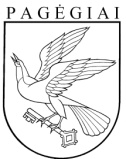 Pagėgių savivaldybės tarybasprendimasdĖl pagėgių palaikomojo gydymo, slaugos ir senelių globos namų 2017−2018 metų finansinės atskaitomybės ir veiklos nepriklausomo audito atlikimo2019 m. liepos 17 d. Nr. T1-134Pagėgiai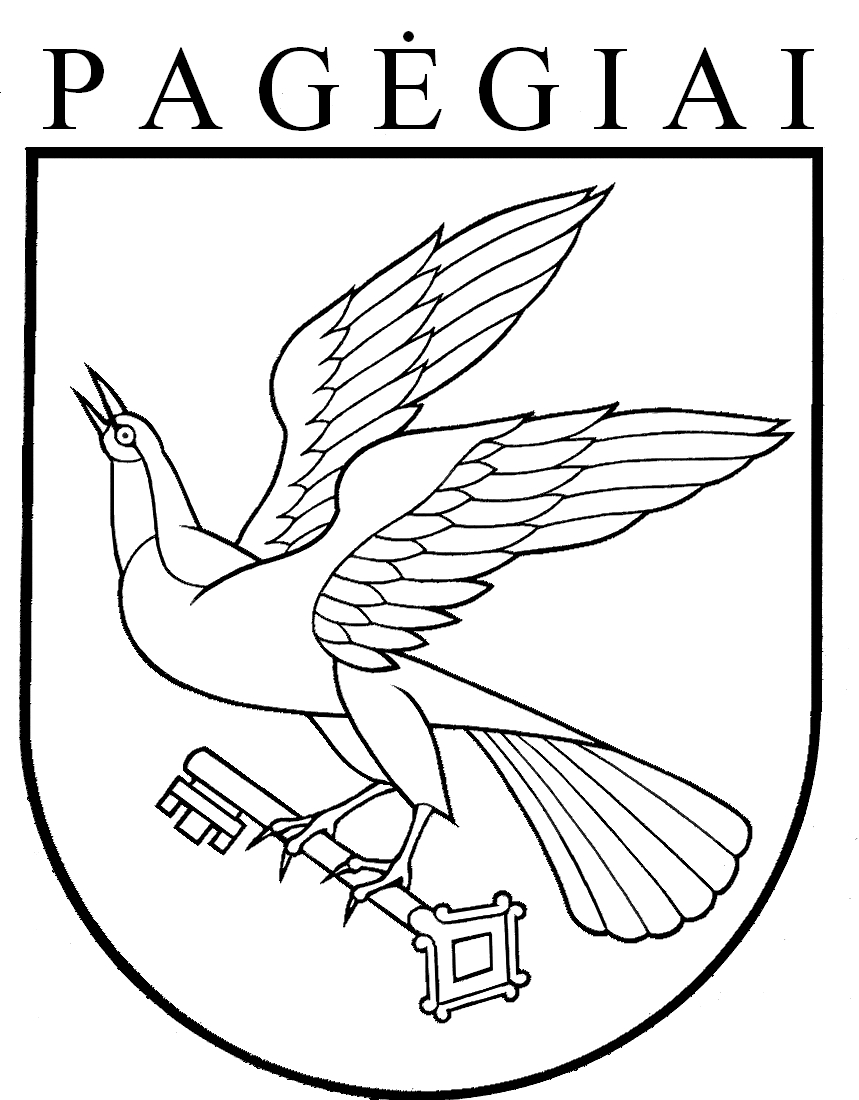 Pagėgių Savivaldybės meras Vilniaus g. 9, 99288 Pagėgiai. Tel. (8 441)  57 361  Faks. (8 441)  57 874. El. p. info@pagegiai.lt  Pagėgių Savivaldybės meras Vilniaus g. 9, 99288 Pagėgiai. Tel. (8 441)  57 361  Faks. (8 441)  57 874. El. p. info@pagegiai.lt  Pagėgių Savivaldybės meras Vilniaus g. 9, 99288 Pagėgiai. Tel. (8 441)  57 361  Faks. (8 441)  57 874. El. p. info@pagegiai.lt  Pagėgių savivaldybės tarybaiPagėgių savivaldybės tarybaiSiūlymasSiūlymasSiūlymasdĖl Pagėgių palaikomojo gydymo, slaugos ir senelių globos namų 2017-2018 metų finansinės atskaitomybės ir veiklos nepriklausomo audito atlikimo 2019-07-17PagėgiaidĖl Pagėgių palaikomojo gydymo, slaugos ir senelių globos namų 2017-2018 metų finansinės atskaitomybės ir veiklos nepriklausomo audito atlikimo 2019-07-17PagėgiaidĖl Pagėgių palaikomojo gydymo, slaugos ir senelių globos namų 2017-2018 metų finansinės atskaitomybės ir veiklos nepriklausomo audito atlikimo 2019-07-17Pagėgiai